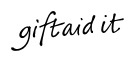 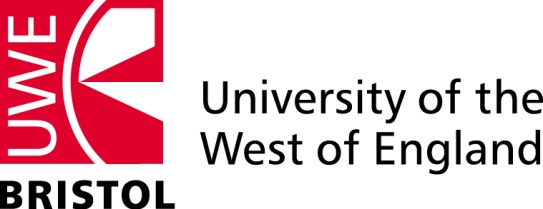 	Gift Aid declaration
If you are a UK taxpayer, this Gift Aid declaration enables UWE to reclaim the basic rate of tax paid on your gift, increasing its value by almost one-third at no extra cost to you.Please treat this donation of £________ and all gifts of money that I have made in the last 6 years and all future gifts that I make from the date of this declaration as Gift Aid donations.I have paid an amount of Income Tax and/or Capital Gains Tax to cover the amount that all charities I donate to will reclaim for that tax year.  I understand that UWE will reclaim 25p of tax on every £1 that I have given (28p on every £1 given for donations up to 5 April 2008).Name		____________________________________________________________Address	____________________________________________________________		____________________________________Postcode ______________ Date		______________________Please notify UWE if you:Want to cancel this declarationChange your name or home addressNo longer pay sufficient tax on your income and/or capital gainsTax claimed by UWE:28p on every £1 you donated up to 5 April 200825p on every £1 you donate(d) on or after 6 April 20083p transitional relief on every £1 you donate(d) between 6 April 2008 and 5 April 2011. This does not affect your tax positionIf you are a higher rate tax payer, you can receive additional tax relief on your donations. Simply include them on your self assessment tax return.Please return this form to:Development and Alumni Relations OfficeUWE, BristolFrenchay CampusBristol BS16 1QYE-mail: development@uwe.ac.uk